Reading SuggestionsReading SuggestionsReading SuggestionsReading SuggestionsReading SuggestionsThe Secret Garden by Frances Hodgson BurnettFive Children and It by Edith NesbitTreasure Island by Robert Louis StevensonThe Railway Children by E NesbitThe Phoenix and the Carpet by E Nesbit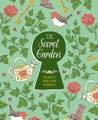 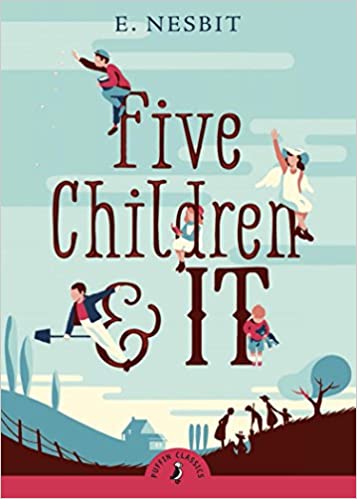 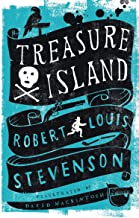 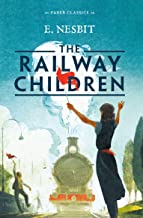 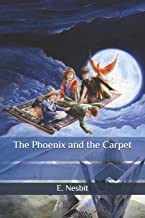 Kensuke’s Kingdom by Michael MorpurgoWonder by R J PalacioThe Nowhere Emporium by Ross MacKenzieRobinson Crusoe by Daniel DefoeCharlotte’s Webb by E B White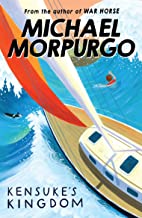 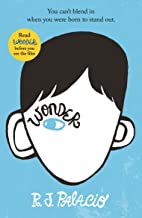 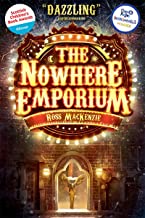 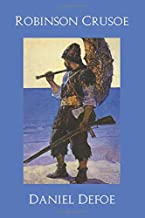 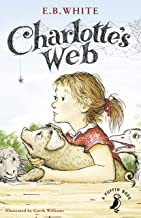 Time Travelling with a Hamster by Ross WelfordA Boy Called Hope by Laura WilliamsonAbsolutely Everything by Christopher LLoydThe Girl of Ink and Stars by Kiran Millwood HargraveCogheart by Peter Bunzl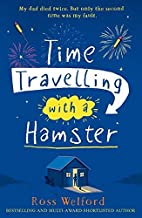 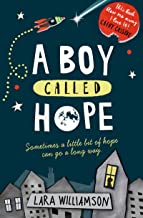 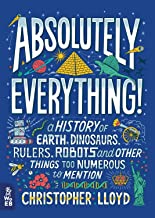 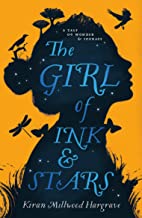 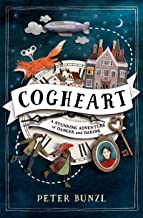 The Secret Seven by Enid BlytonCarrie’s War by Nina BawdenFrom Hereabout Hill by Michael MorpurgoThe Hobbit by J.R.R. TolkeinGranny by Anthony Horowitz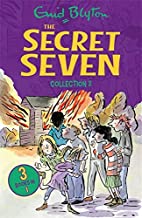 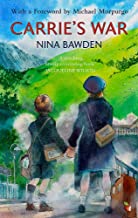 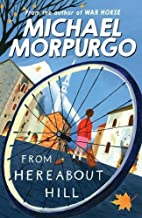 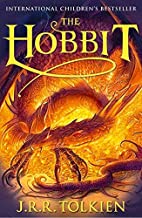 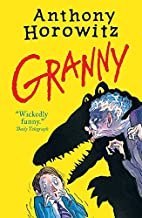 Goodnight Mister Tom by Michelle MagorianThe Chronicles of Narnia by C.S.LewisThe Borrowers by Mary NortonSuperfudge by Judy BlumeThe Viewer by Gary Crew (picture book)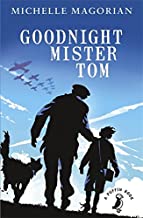 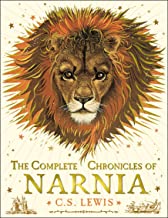 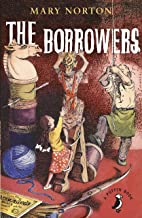 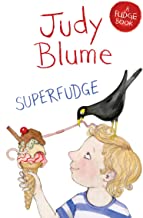 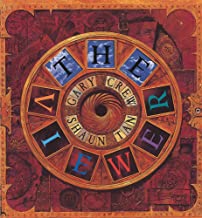 Lion Boy by Zizou CorderGeorge’s Sectret Key to the Universe by Lucy and Stephen HawkingThe Witches by Roald DahlHorrible Histories Smashing Saxons by Terry Deary and Martin BrownThe Complete Nonsense of Edward Lear by Edward Lear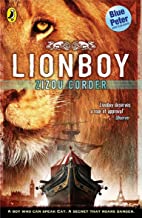 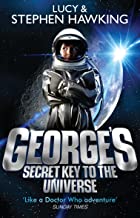 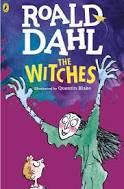 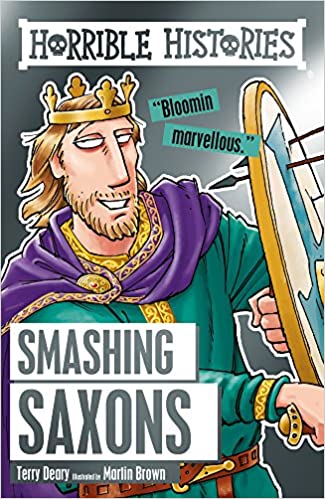 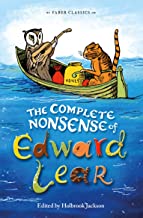 